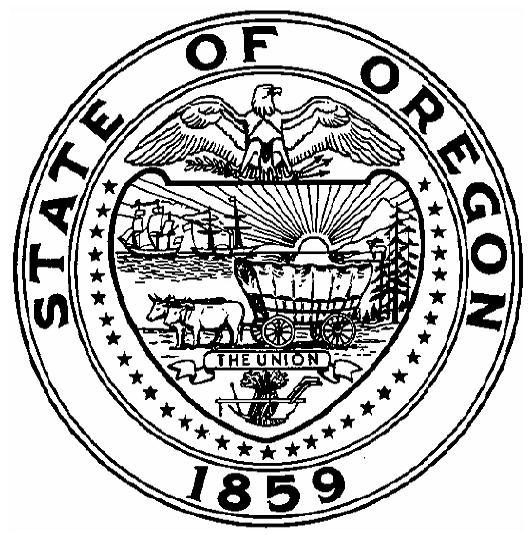 Oregon Travel ExperienceInvitation to BidITB Number:  2012-C001Project:  Boardman Rest Area Office Deck and ADA RampRejection of Bids AnnouncementAugust 14, 2012In accordance with section C.16 Rejection of Offers of the Invitation to Bid, we have decided to reject all offers on the Invitation to Bid for the Boardman Rest Area office deck and Americans with Disabilities (ADA) accessible ramp. We find there to be good cause to reject all offers, and find that it is in the public interest to do so.  We intend to re-issue an Invitation to Bid (ITB) on August 21, 2012. We regret any inconvenience this may cause to our bidders, and hope they will bid again based on new information that will be provided in the revised ITB. Oregon Travel Experience would like to thank our past bidders for their participation in the ITB process.